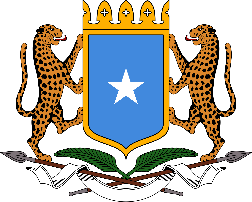 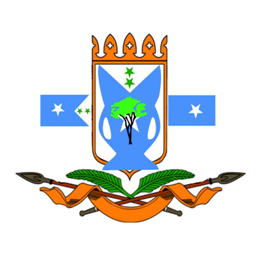 FEDERAL REPUBLIC OF SOMALIAMINISTRY OF PUBLIC WORKS, RECONSTRUCTION AND HOUSINGSOMALIA URBAN RESILIENCE PROJECT PHASE TWO (SURP-II)PROJECT ID: 170922IDA-5310, TB-1409 and TB-1519FINANCIAL MANAGEMENT SPECIALIST FOR DHUSAMAREEB PIUREF NO.: SO-DM-205257-CS-INDVREQUEST FOR EXPRESSIONS OF INTEREST(INDIVIDUAL CONSULTANT’S SELECTION)1. The Government of the Federal Republic of Somalia has received financing from the World Bank Group toward the cost of the Somalia Urban Resilience Project Phase Two (SURP-II), and intends to apply part of the proceeds for recruitment of a Financial Management Specialist for Dhusamareeb PIU. 2. The objective of the assignment is for SURP II Financial Mangment Specialist (FMS) to perform all necessary financial management (FM) activities under SURP II for the period of the assignment. The FMS will work in close coordination with the Galmudug State External Assistance Fiduciary Section (EAFS) within the Galmudug Ministry of Finance, Office of the Accountant General. The FMS will manage the financial management activities of the project in strict compliance with: (i) EAFS Manual (ii) the requirements of the Agreement between the World Bank and the Government; (iii) Project Appraisal Document (PAD); and (iv) the Project Implementation Manual (PIM) for this project which is based on appropriate financial management best practice and international accounting standards. 3. The Scope of the assignment involves close consultations with the EAFS Units in discharging the following responsibilities:Maintain all accounting records in line with approved accounting standards and in line with the World Bank’s and Government’s regulations;Prepare periodic reports, (i.e. monthly/quarterly/annually) in the formats approved by the World Bank and FGS and in line with the project documents and financing agreement; Ensure that disbursements are made in accordance with approved annual budgets and work plans together, among other duties.4. The duration of the assignment shall initially be for a period one year with a three-month trial period at the start of the contract. 5. The Detailed Terms of Reference for this assignment with scope of assignment and specific tasks, qualifications and experience and other requirements can be obtained from the Ministry’s website on: www.mpwr.gov.so/tenders and bids or upon submission of application to the following email address: pcurecruitment@gmail.com6. The Galmudug Ministry of Public Works, Reconstruction and Housing (“Client”) now invites eligible Individual Consultants to express their interest in position. Interested applicants must meet the following shortlisting criteria:Master’s Degree in Accounting, Economics, Finance or Business Administration (Accounting Option); A registered member of a Professional body in Accounting or Financial Management e.g ACCA, CIPFA, IPFM, CPA etc.  At least 3 years of experience in audit or financial management; Preferably at least 2 years of post-qualification experience in financial management directly relevant to public sector, local authority and/or international development organization; Excellent written and oral communication skills in English, to deliver technical financial documents, and reports; candidates familiar with Somali language will have an added advantage; Excellent computer skills in Microsoft Office tools (Word, Excel, and PowerPoint) and database use is required;Experience of working in a fragile or post conflict environment and knowledge of local dynamics will be an advantage. 7. Selection of Individual Consultant will be in accordance with the World Bank’s “Procurement Regulations for IPF Borrowers (“Procurement Regulations”) dated July 2016 and revised in November 2017 and August 2018.8. A Consultant for the position will be selected in accordance with Individual Consultant Selection (ICS) method as set out in the Procurement Regulations for IPF Borrowers.9. Further information can be obtained at the address below during office hours 0900 to 1700 hours from Saturday to Thursday excluding lunch hour (1300 to 1400 hours) and public holidays.10. 10. Expressions of interest (EOI) and CV must be delivered by e-mail so as to be received on or before 16th December 2020 at 4:00 pm (Mogadishu) – clearly marked “FINANCIAL MANAGEMENT SPECIALIST FOR DHUSAMAREEB PIU”; addressed to:Ministry of Public WorksDhusamareeb MunipalityEmail: pcurecruitment@gmail.com  and copied to: eokwach@yahoo.com